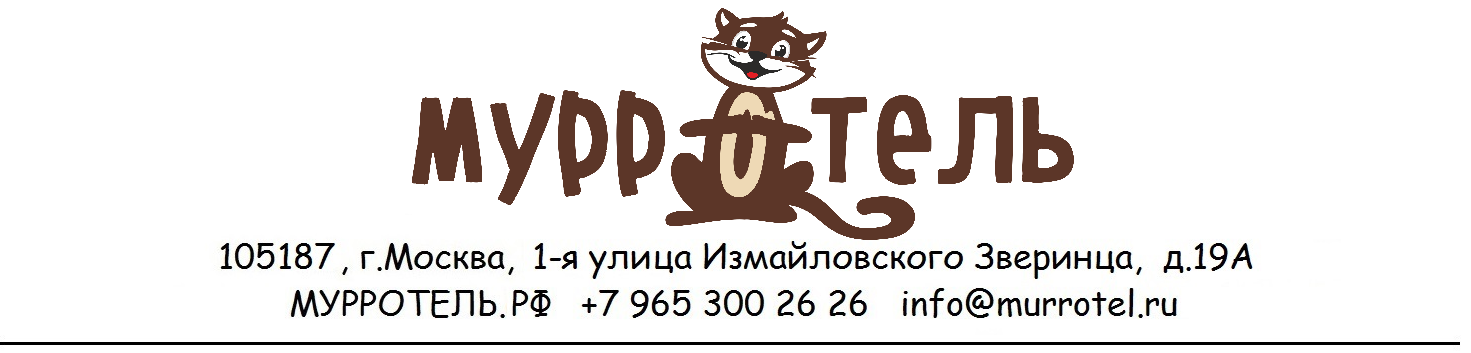 Акт приема-передачи животного по договору № {ORDERKEY} от «{NOWDAY}»  {NOWMONTH}  {NOWYEAR} г. «{NOWDAY}»  {NOWMONTH}  {NOWYEAR} г.Настоящий Акт приема-передачи составлен как неотъемлемое приложение к Договору № {ORDERKEY}  от «{NOWDAY}»  {NOWMONTH}  {NOWYEAR} г. между Индивидуальным  Предпринимателем Соловьевой Евгенией Валерьевной (далее «Исполнитель») и {CLIENTNAME1} {CLIENTNAME2} {CLIENTNAME3}, (далее «Заказчик»), далее совместно именуемые «Стороны».       Стороны подтверждают:      1. Факт передачи: количество кошек - {INFO1}, порода - {INFO2}, кличка - {INFO3}, возраст - {INFO4}, окрас                - {INFO5}Дата прибытия животного: {ORDERDATEFROM} г.Дата убытия животного: {ORDERDATETO} г.Физическое состояние животного: {INFO6}Дата последней прививки: {INFO7}Кастрация (стерилизация):  {INFO8}Корм:  {INFO9}Наполнитель:  {INFO10}Так же с животным передаются:  {INFO11}В соответствии с Актом передачи животного Заказчик оплачивает за проживание и содержание животного на {ORDERDAYS+1}  дней денежную сумму в размере {SUMM}  ( {SUMMTEXT} ) рублей.Стороны согласны с содержанием настоящего Акта, претензий друг к другу не имеют.                 Исполнитель:                                                                                   Заказчик:        __________________/Е. В. Соловьева/                                 ___________________/____________________ /                                                                                                               подпись	                                      ФИО